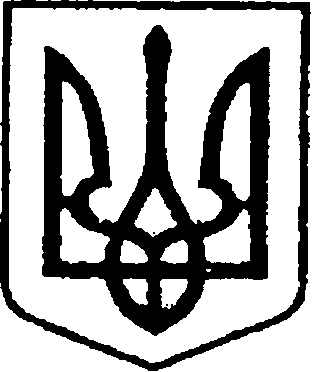 УкраїнаЧЕРНІГІВСЬКА ОБЛАСТЬН І Ж И Н С Ь К А    М І С Ь К А    Р А Д АВ И К О Н А В Ч И Й    К О М І Т Е ТР І Ш Е Н Н Явід 18.04. 2024 р.				м. Ніжин					№ 188Відповідно до підпункту 8 пункту «а» статті 30, 42, 51, 52, 53, 59, 73 Закону України «Про місцеве самоврядування в Україні», керуючись Регламентом виконавчого комітету Ніжинської міської ради Чернігівської області VIIІ скликання, затвердженого рішенням Ніжинської  міської ради від 24.12.2020р. №27-4/2020р., враховуючи лист комунального підприємства «Комунальний ринок» №155 від 16.04.2024 р., з метою впорядкування торгівлі саджанцями плодово-ягідних дерев та кущів, декоративними рослинами, насінням та супутніми товарами на території міста і недопущення розташування несанкціонованих місць торгівлі, виконавчий комітет Ніжинської міської ради вирішив:1. Комунальному підприємству «Комунальний ринок» (Костриці Р.І.):1.1. організувати сезонну торгівлю саджанцями плодово-ягідних дерев та кущів, декоративними рослинами, насінням та супутніми товарами у період з          18 квітня 2024 року по 05 травня 2024 року на території асфальтованого майданчику за адресою: м. Ніжин, площа М.Заньковецької (біля Будинку книги);1.2. справляти внесок за таку торгівлю шляхом безготівкових розрахунків або готівкою через зареєстровані та опломбовані касові апарати.2. Суб'єктам господарювання, що здійснюють сезонну торгівлю саджанцями плодово-ягідних дерев та кущів, декоративними рослинами, насінням та супутніми товарами:2.1. сплачувати за торгове місце розміром 4 м² плату у розмірі                            100 (сто) гривень/день;2.2. забезпечити щоденне прибирання території після закінчення торгівлі.3. Всім учасникам сезонної торгівлі саджанцями плодово-ягідних дерев та кущів, декоративними рослинами, насінням та супутніми товарами дотримуватись вимог законодавства у сфері цивільного захисту.4. Начальнику відділу економіки виконавчого комітету Ніжинської міської ради Тараненку Г.П. забезпечити оприлюднення даного рішення на офіційному сайті Ніжинської міської ради.5. Контроль за виконанням даного рішення покласти на першого заступника міського голови з питань діяльності виконавчих органів ради Вовченка Ф.І. Про організацію сезонної торгівлі «Сад-город»Міський головаОлександр КОДОЛА